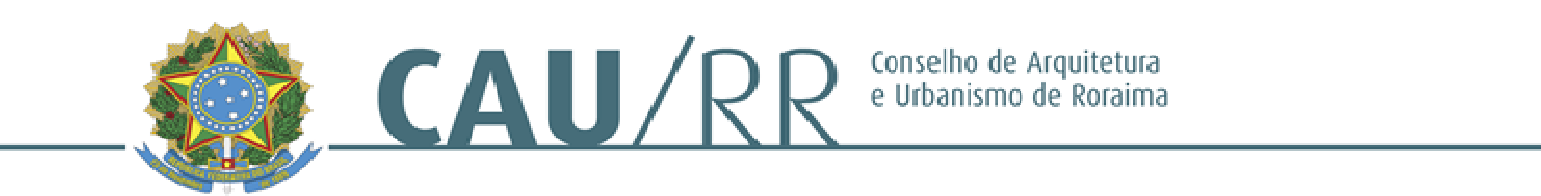 A COMISSÃO ELEITORAL DO CONSELHO DE ARQUITETURA E URBANISMO DO DISTRITO FEDERAL – CE DO CAU/DF reunida ordinariamente por meio virtual, no dia 25 de agosto de 2020, analisando o processo em epígrafe, e Considerando a Deliberação Plenária DPOBR N.º 0094-09/2019, que estipula a publicação dos pedidos de registro de candidatura no dia 24 de agosto de 2020; Considerando o Regulamento Eleitoral art. 50, parágrafo 2, no qual estabelece a divulgação e a definição do número do número das chapas; Considerando que apenas uma (01) chapa efetuou o pedido do registro de candidatura e que esta chapa está sem pendências, sendo, portanto, considerada concluída; Considerando que por se tratar de apenas uma chapa, não se faz necessária a realização de sorteio para atribuição de numeração à chapa única. DELIBEROU: 1 – Atribuir à chapa única o número “01” como numeração de chapa; 2 – Publicar o pedido do registro de candidatura da chapa e sua numeração.Boa Vista/RR, 24 de agosto de 2020Cynara de Freitas Santos PossebomCoordenadora da Comissão Eleitoral do CAU/RRPROCESSOINTERESSADOCAU/RRASSUNTOHOMOLOGAÇÃO DOS PEDIDOS DE REGISTRO DE CANDIDATURA DA NUMERAÇÃO DAS CHAPASNº da ChapaNome da ChapaResponsável pela Chapa01Chapa 01 - Para continuar evoluindo e crescendo.Nikson Dias de Oliveira